

Geachte directeur
Beste godsdienstleraar
 
Een nieuw schooljaar is van start gegaan. Hoe ‘normaal’ dat is verlopen, heb je waarschijnlijk al aan den lijve ondervonden. Hopelijk betekent ‘nieuw’ vooral: met een nieuw élan, met nieuwe moed en met nieuwe perspectieven. De nadrukkelijke vraag van de Hoge Gezondheidsraad is de focus nu te leggen op de jongeren. Gelukkig is dit in het onderwijs altijd een prioriteit geweest. Sociale interactie is bij jongeren een noodzakelijke bouwsteen van hun ontwikkeling. Het samenzijn en de warme contacten in de voorbije vakantie hebben ons waarschijnlijk voldoende gevoed en gesterkt, hoe ontredderd we misschien ook waren door corona en andere golven.
Het zal onze leerlingen deugd doen om terug te kunnen “samenscholen”. Ook onze leraren, die er met volle goesting terug invliegen en de directies (die al een tijdje aan de slag zijn). Het schrijven van onze bisschop Mgr. Bonny, is alvast een hart onder de riem voor de velen die begaan zijn met het mentale welzijn van jongeren … en van hen die hen begeleiden.
 
Sociale en levensbeschouwelijke vaardigheden zijn belangrijk. Leerlingen hebben ze nodig om wegwijs te raken in de pluraliteit van onze samenleving en de eigen kracht van het geloven te kunnen ontdekken. Ervoor zorgen dat ze niet overrompeld worden door oververhitte meningsverschillen of verdrinken in oeverloze discussies. Dit is het hart van ons vak: voedsel aanreiken voor de levensbeschouwelijke groei van de leerling. Het werken aan de interlevensbeschouwelijke competenties levert hierbij een bijzondere bijdrage. Laat duizend bloemen bloeien!
 
Onze bijzondere zorg blijft toch uitgaan naar het welbevinden van onze leraren. Zorg voor het mentale welzijn van onze leerlingen blijft dode letter als onze leraren niet goed in hun vel zitten of professioneel op beperkingen of weerstand stuiten. Zeker ons vak veronderstelt een levenslang leren. Wij bieden dan ook graag enkele nascholingen aan die inhoudelijk en spiritueel het lesgebeuren kunnen verrijken. Ook een goede vakgroepwerking zorgt ervoor dat de dynamiek en het enthousiasme niet verloren gaan. De vakgroep is een uitgelezen platform om goed in de vingers te krijgen waar we in se mee bezig zijn: er zijn voor elkaar, luisteren naar elkaar, de rijkdom van de interne pluraliteit mogen proeven. Elke leraar zingt zoals zij gebekt is, met de partituur van het leerplan voor ogen.
 
Net zoals vorig jaar hebben wij voor het komende schooljaar een ontmoeting gepland met de vakgroep van elke school. De data hiervan zijn nog niet bekend, aangezien ze voornamelijk in het tweede trimester worden gepland. Vorig jaar zijn ze voor een groot deel digitaal doorgegaan. Hoe zinvol ook, een fysieke ontmoeting biedt toch een meerwaarde.
 
Misschien is het lang geleden dat je de inleiding van het leerplan hebt gelezen. Daarin staat volgend citaat: “Niettemin gelden de eerste twee schooljaren (2019–2021) als overgangsperiode, of beter: als ‘ingroeiperiode’, waarbij al doende met het geactualiseerd leerplan wordt kennisgemaakt en dus gewerkt.” In principe is deze periode dus afgesloten, maar gezien er de voorbije jaren “niet normaal” werd lesgegeven, hopen en geloven wij dat je er alles aan doet om te blijven groeien. Vergelijk het een beetje met een vervaldatum op de verpakking. Een beetje overtijd kan geen kwaad, maar toch voorzichtig zijn.
 
Verder staat er: “Aarzel niet inspecteurs-adviseurs om advies te vragen.” Vergeet het niet.

We wensen je alvast een vruchtbaar jaar met veel deugddoende lesmomenten, voor de leerlingen en ook voor jou.
 
Met hartelijke groeten

Dirk Van Rossem (bisschoppelijk gedelegeerde)
Yoo Ree Elsemans, Hedwig Van Peteghem en Luc Vinkx (inspecteurs)
Carina Pichal (secretaris)


Nieuwe website vicariaat onderwijs bisdom Antwerpen 


De gloednieuwe website van vicariaat onderwijs bisdom Antwerpen werd gelanceerd en kan je verkennen via deze link.

Je vindt er voor onder meer r.-k. godsdienst SO en BuSO:  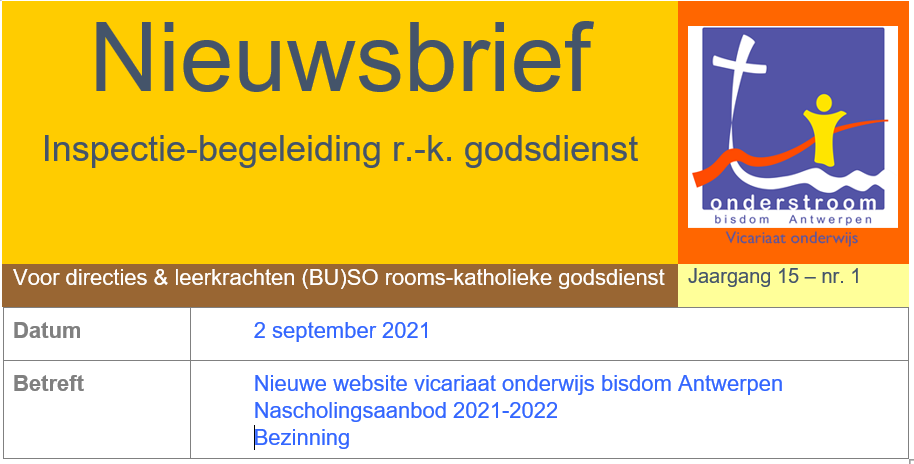 Relevante informatie en documentenOns nascholingsaanbod en inschrijvingsmogelijkheidNieuwsbrieven r.-k. godsdienst SO en BuSOInteressante links 
Nascholingsaanbod 2021-2022


ToBiAS, een nieuwe benadering van de Bijbelteksten- Carine Devogelaere

Donderdag 14 oktober 2021, 13.30 u- 16.00 u 

Hoe kunnen we in elke Bijbeltekst betekenis en toekomst ontdekken voor onszelf en onze samenleving? De eigentijdse en onbevangen benadering van ToBiAS kan iedere godsdienstleraar op weg helpen. De meeste interpretaties vertrekken van de betekenis van de Bijbeltekst in het verleden. Of ze betrekken de tekst door actualisatie op het heden. ToBiAS interpreteert de tekst vooral vanuit de toekomst. Deze benadering vertrekt vanuit de overtuiging dat de tekst zelf een alternatieve wereld ontvouwt die nog te realiseren is. Deelnemers krijgen van Carine Devogelaere een korte theoretische duiding waarna ze kennismaken met de benadering aan de hand van voorbeelden. Ze gaan ook zelf aan de slag met deze benadering zodat ze er aan het eind van de dag mee kunnen werken in de klas.

Inschrijven voor deze nascholing kan hier.


Dagen voor beginnende leraren godsdienst

Ervaringen en ideeën uitwisselen, werkvormen ontdekken en uitproberen, even afstand nemen van de schoolse drukte en reflecteren over de eigen ontwikkeling: dit ervaren beginnende leraren als bijzonder heilzaam en inspirerend. Deze vorming bestaat uit drie sessies en richt zich tot alle startende en herstartende leraren godsdienst in het secundair onderwijs van bisdom Antwerpen.


WANNEER EN WAAR?

Woensdag 17 november van 9.00 u- 17.00 u Gezamenlijke kick off sessie, Thomas More Vorselaar, Lepelstraat 2, 2290 Vorselaar

Tweede sessie, jan-feb 2022 (datum nog niet bekend), TPC, Groenenborgerlaan 149, 2020 Antwerpen (Wilrijk)  

Derde sessie, april 2022 (datum wordt bepaald in samenspraak met de deelnemers), TPC, Groenenborgerlaan 149, 2020 Antwerpen (Wilrijk) 

Schrijf weldra in voor de Dagen voor beginnende leraren godsdienst via www.nascholing.be 


Mindful geluk. Vanuit eeuwenoude Bijbelse wijsheid- Prof. Bénédicte Lemmelijn

Donderdag 3 februari 2022, 13.30 u-16.00 u

Onze tijd is op een opmerkelijke en veelvoudige wijze bezig met de zoektocht naar wat ‘echt telt’, naar ‘geluk’, naar ‘zingeving’ en naar ‘wijsheid’. In deze lezing gaat prof. Bénédicte Lemmelijn op zoek naar de centrale elementen in deze nieuwe existentiële en religieuze zoektocht. Zij koppelt deze aan de monastieke traditie, de middeleeuwse mystiek, de christelijke meditatie en in het bijzonder aan de Bijbelse wijsheidsliteratuur. In dat perspectief worden de verzuchtingen van zoekende mensen vandaag gespiegeld aan de Bijbelse wijsheidstraditie en in het bijzonder aan het boek Wijsheid van Sirach.

Inschrijven voor deze nascholing kan hier.


Levensbeschouwelijke communicatie in de godsdienstles

Dinsdag 15 maart 2022, 9.00 u -12.00 u

Kinderen en jongeren zijn op een onbevangen wijze verwonderd of verontwaardigd over het leven zoals zich dat aan hen voordoet. Zij stellen hierbij levensbeschouwelijke, religieuze en/of godsdienstige vragen. In de zoektocht naar (elementen van) antwoorden worden ze geconfronteerd met een veelheid aan levensbeschouwelijke alternatieven en hebben ze nood aan goede gesprekspartners. Kinderen en jongeren hebben meer nodig om levensbeschouwelijk te kunnen groeien dan oppervlakkige, nivellerende, vrijblijvende gesprekken. Het communicatieproces in de godsdienstles beoogt geleidelijke verdieping van inzicht, vaardigheden en attitudes op het vlak van zingeving en (het zich positioneren in of tegenover) geloven.

In deze sessie focussen we vanuit de praktijk op een aanpak waarbij de invalshoek van de Bijbelse traditie en de invalshoek van de leefwereld van kinderen en jongeren elkaar zo benaderen dat ze elkaar ontsluiten.

Het leerproces bestaat zowel uit het stellen, uitdiepen en verhelderen van vragen, als uit het zoeken naar en soms vinden van nieuwe antwoorden.

Via deze link kan je inschrijven voor deze nascholing.


Lezing 'Overeind komen met Petrus'- Mgr. Johan Bonny

15 maart 2022, 13.30 u- 16.00 u, TPC

Is onze Kerk na corona toe aan een nieuwe doostart, een nieuwe renaissance, een nieuwe wedergeboorte? Mgr. Johan Bonny meent van wel. Die renaissance kreeg al een blauwdruk op het Tweede Vaticaans Concilie. Paus Johannes XXIII verwees bij zijn openingstoespraak al meteen naar het boek Handelingen van de Apostelen als referentie. Ook Mgr. Bonny laat zich voor zijn driejarig pastoraal project rond de Handelingen inspireren door de ervaringen van de apostelen uit de beginperiode van de Kerk. Hij wil herbeginnen met Christus en overeind komen met Petrus. Hij leest het boek Handelingen als een parabel over de Kerk van alle tijden met een perspectief voor de toekomst. Zijn lezing biedt ons een bijzonder getuigenis van het christelijk verhaal, dat hoopvol mag doorklinken op de klasvloer. Na de lezing met vraagstelling volgt een netwerkmoment voor een babbel met een glaasje en een knabbel. 

Inschrijven voor deze nascholing kan hier. 


Lerend netwerk voor godsdienstleraren in OKAN (interdiocesaan)

Het basisdoel van het vak rooms-katholieke godsdienst is ‘leerlingen laten groeien in het eigen levensbeschouwelijke zoeken in dialoog met het christelijke verhaal en andere levensbeschouwingen’. Dit groeien heeft te maken met het ontwikkelen van verschillende levensbeschouwelijke vaardigheden. Hoe ondersteun ik leerlingen in OKAN zodat zij in het vervolgonderwijs godsdienstlessen kunnen mee-maken? Welke begrippen – vaardigheden zijn daarvoor relevant en haalbaar? In dit lerend netwerk reflecteren godsdienstleerkrachten over hun eigen lespraktijk, denken ze als groep mee na over praktijksituaties aan de hand van een intervisiemethodiek en krijgen ze de kans om lesmateriaal en ideeën uit te wisselen. Daarna gaan we in kleine groepen aan de slag om lesmateriaal te ontwikkelen op basis van vooraf geselecteerde terreindoelen.

Schrijf hier in voor het Lerend netwerk voor godsdienstleraren in OKAN

Eind september 2021 ontvang je dan een doodle, waarmee we de datum van de eerste bijeenkomst bepalen, TPC, Groenenborgerlaan 149, 2020 Antwerpen (Wilrijk)


Lerend netwerk voor CLIL-leraren godsdienst (interdiocesaan)

Een CLIL-les heeft een dubbele focus. Naast de doelen voor godsdienst werk je ook rond de vreemde taal. CLIL-leraren godsdienst krijgen in dit netwerk de kans om samen te reflecteren over hun onderwijsleerpraktijk: Is mijn les ook een taalles? Spreken en schrijven mijn leerlingen in de vreemde taal of luisteren en lezen ze alleen? Welke werkvormen kan ik gebruiken om taal te integreren in mijn CLIL-lessen? Hoe integreer ik de taal in mijn CLIL-les én realiseer ik mijn leerplandoelen godsdienst? En hoe evalueer ik best deze doelen? Hoe ga ik aan de slag met symbolische, levensbeschouwelijke en religieuze taal? Bovendien krijgen de deelnemers de mogelijkheid om lesmateriaal uit te wisselen. 

Schrijf hier in voor het Lerend netwerk voor CLIL-leraren godsdienst

Eind september 2021 ontvang je dan een doodle, waarmee we de datum van de eerste bijeenkomst bepalen, TPC, Groenenborgerlaan 149, 2020 Antwerpen (Wilrijk)


Platform voor godsdienstleraren BUSO OV1

Het platform beslaat drie sessies en biedt godsdienstleraren in het buitengewoon secundair onderwijs OV1 de kans elkaar te ontmoeten, te reflecteren over hun onderwijsleerpraktijk en uit te wisselen met collega's. 

Je schrijft voor elke sessie apart in door op de datum te klikken.

Uitschrijven kan tot vijf dagen voor de nascholing via mail aan rkgantwerpenso@gmail.com 


Platform voor godsdienstleraren BUSO OV2 en OV3

Voor het vak rooms-katholieke godsdienst in OV2 en OV3 wordt het leerplan geactualiseerd. Het geactualiseerde leerplan wordt officieel gelanceerd op de extra Didachè Studiedag aan de KU Leuven op dinsdag 11 januari 2022. Tijdens deze studiedag 'Buitengewoon gewoon - Gewoon buitengewoon' wordt het geactualiseerde leerplan r.-k. godsdienst voor het buitengewoon secundair onderwijs, opleidingsvorm 2 en 3, voorgesteld en toegelicht. Het belooft een feestelijk gebeuren te worden dat leraren voor deze specifieke doelgroep wil versterken en enthousiasmeren over de inhoud en betekenis van ons vak. Er is ruimte voor verdieping in het leerplan, aandacht voor de (digitale) ondersteuning van leraren en voldoende kans tot ontmoeting met collega's. Inschrijven voor deze studiedag kan  weldra rechtstreeks via KULeuven. Daarnaast organiseren we nog twee bijeenkomsten in het TPC.  

Je schrijft voor elke sessie apart in door op de datum te klikken.

Uitschrijven voor sessie 2 en 3 kan tot vijf dagen voor de nascholing via mail aan rkgantwerpenso@gmail.com



Bezinning


Denk wij

Johann Hari schreef het boek Verbinding verbroken (Nijgh & Van Ditmar, 2018) over omgaan met depressie, angst en eenzaamheid, fenomenen die onze hedendaagse cultuur teisteren. Hij leerde het volgende: “Als je niet langer depressief wil zijn, wees dan niet jezelf. Wees ons. Denk wij. Wees een deel van de groep. Zorg dat de groep het waard is. Het ware pad naar geluk, leerde ik, openbaart zich als we de muren om ons ego afbreken door jouw verhalen te delen met anderen, en door hun verhalen in jouw leven toe te laten. Door je identiteit te verbinden met anderen. Verbind je met iedereen om je heen. Wees deel van het geheel … Een deel van wat we moeten doen om onze depressie en angsten te boven te komen – de eerste stap, en een van de belangrijkste – is bij elkaar komen. Het leven waar we in worden geharnast en waartoe we worden aangespoord, voldoet niet aan onze psychologische behoeften: verbinding, geborgenheid en saamhorigheid. We willen iets beters en daar gaan we samen voor vechten. Het sleutelwoord in die zin is we.” (blz. 234) Velen van ons hier in het Westen zijn tegenwoordig thuisloos. Er zijn manieren om dat te herstellen. Maar het vergt wel iemand die als eerste een hand uitsteekt. “Dat zou ik tot mijn jongere ik willen vertellen. Je moet je tot alle andere gewonde mensen om je heen wenden en een manier vinden om verbinding met elkaar te maken, en een thuis bouwen met die mensen, samen – een plek waar iedereen met elkaar verbonden is, en waar je samen je leven betekenis geeft. We zijn al zo lang ver verwijderd van onze stam, van onze verbondenheid. Het is tijd om thuis te komen, voor ons allemaal.” (blz. 335)
maandag 18 oktober 2021- 13.30 u-16.00 u- TPC lokaal 01.14 dinsdag 15 februari 2022- 13.30 u-16.00 u- TPC lokaal 01.14 donderdag 5 mei 2022- 13.30 u-16.00 u- TPC lokaal 01.14dinsdag 11 januari 2022- hele dag- KU Leuven maandag 14 maart 2022- 13.30 u- 16.00 u- TPC lokaal S3maandag 2 mei 2022- 13.30 u-16.00 u- TPC lokaal S3